проект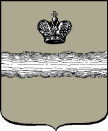 Российская ФедерацияГородская Дума города Калуги                     РЕШЕНИЕот		                                                                                                                  № Об установлении  памятной доскиНа основании ходатайства министерства образования и науки Калужской области об установке памятной доски, посвященной 30-летию организованного поискового движения России, пункта 32 части 1 статьи 24 Устава муниципального образования «Город Калуга», в соответствии с постановлением Городской Думы г.Калуги от 09.09.1997 № 148                  «О наименовании улиц в муниципальном образовании «Город Калуга», с учетом протокола комиссии по наименованию улиц в муниципальном образовании  «Город Калуга» от 30.10.2018 № 6 Городская Дума города Калуги                                                                       РЕШИЛА:1. Одобрить установку памятной доски, посвященной 30-летию организованного поискового движения России, на фасаде здания Народного дома по адресу: г.Калуга, ул.Ленина, д.74.2. Настоящее решение вступает в силу с момента его официального опубликования (обнародования).3. Контроль за исполнением настоящего решения возложить на комитет                 Городской Думы города Калуги по территориальному развитию города и городскому хозяйству (Борсук В.В.).Глава городского самоуправлениягорода Калуги							                     	   А.Г. ИвановЮридическое заключение: проект решения требований действующего законодательства не нарушает.___________________________________«__»_____________20__г.